Publicado en Madrid el 25/06/2024 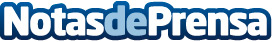 Amara NZero se consolida como operador logístico internacional y nuevo Depósito Aduanero en MadridComo partner internacional para proyectos relacionados con la Transición Energética, la compañía responde así a las demandas de un sector en continuo desarrollo con soluciones globales y eficientes para sus clientesDatos de contacto:RGPartner911783579Nota de prensa publicada en: https://www.notasdeprensa.es/amara-nzero-se-consolida-como-operador Categorias: Nacional Logística Movilidad y Transporte Industria Automotriz Sector Energético http://www.notasdeprensa.es